What does the leader / person CARE about?What does the leader / person BELIEVE is important?What does the leader / person THINK is important?What makes you say that?Write a one sentence summary egI think (leader’s name) values from VALUES worksheet) because they (action/s they do).Include a picture if possible.EXAMPLE (Your work should look like this.)Romero CARED about people who were struggling to help themselves.Romero BELIEVED in treating everyone fairly (with justice).Romero THOUGHT it was important to stand up for what you believe in, be responsible and contribute to the world.Romero VALUED people being treated equally and fairly because (ACTION) he spoke out for the poor and even though he knew it could (and did) mean he would be killed himself for doing so.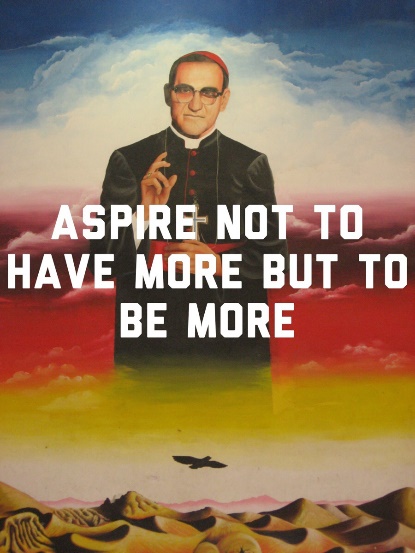 